The Way, the Truth and the Life: Following Jesus Our Prophet, Priest and King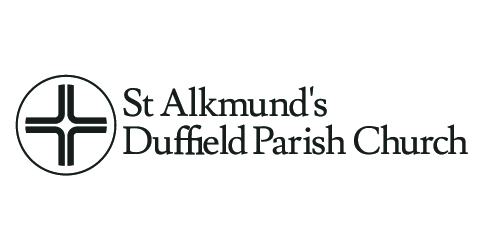 Week 22.1 IntroductionThis week we will be focussing on two related thingsWhat we believe about the Trinity. What we believe about God the Father2.2 Of Faith in the Holy TrinityWhy the Trinity?Matthew 28:18 And Jesus came and said to them, "All authority in heaven and on earth has been given to me.  19 Go therefore and make disciples of all nations, baptizing them in the name of the Father and of the Son and of the Holy Spirit,  20 teaching them to observe all that I have commanded you. And behold, I am with you always, to the end of the age."Articles 6 and 9…We Believe in One God, Father, Son and Holy SpiritArticle 1…QUICUNQUE VULT (Athanasian Creed)WHOSOEVER will be saved: before all things it is necessary that he hold the Catholick Faith.Which Faith except every one do keep whole and undefiled: without doubt he shall perish everlastingly. And the Catholick Faith is this: That we worship one God in Trinity, and Trinity in Unity;Neither confounding the Persons: nor dividing the Substance.For there is one Person of the Father, another of the Son: and another of the Holy Ghost.But the Godhead of the Father, of the Son, and of the Holy Ghost, is all one: the Glory equal, the Majesty co-eternal.Such as the Father is, such is the Son: and such is the Holy Ghost.The Father uncreate, the Son uncreate: and the Holy Ghost uncreate.The Father incomprehensible, the Son incomprehensible: and the Holy Ghost incomprehensible.The Father eternal, the Son eternal: and the Holy Ghost eternal.And yet they are not three eternals: but one eternal.As also there are not three incomprehensibles, nor three uncreated: but one uncreated, and one incomprehensible.So likewise the Father is Almighty, the Son Almighty: and the Holy Ghost Almighty.And yet they are not three Almighties: but one Almighty.So the Father is God, the Son is God: and the Holy Ghost is God.And yet they are not three Gods: but one God.So likewise the Father is Lord, the Son Lord: and the Holy Ghost Lord.And yet not three Lords: but one Lord.For like as we are compelled by the Christian verity: to acknowledge every Person by himself to be God and Lord; so are we forbidden by the Catholick Religion: to say there be three Gods, or three Lords.The Father is made of none: neither created, nor begotten.The Son is of the Father alone: not made, nor created, but begotten.The Holy Ghost is of the Father and of the Son: neither made, nor created, nor begotten, but proceeding.So there is one Father, not three Fathers; one Son, not three Sons: one Holy Ghost, not three Holy Ghosts.And in this Trinity none is afore, or after other: none is greater, or less than another;But the whole three Persons are co-eternal together: and co-equal.So that in all things, as is aforesaid: the Unity in Trinity, and the Trinity in Unity is to be worshipped.He therefore that will be saved: must thus think of the Trinity.2.3 Our Father in HeavenOur heavenly Father created all thingsThe Catechism questions 6 and 7…Our heavenly Father is to be worshipped as Sovereign LordOur Father in heaven,hallowed be your name,your kingdom come,your will be done,on earth as in heaven.Our heavenly Father chose us before the foundation of the worldPsalm 33:11 The counsel of the LORD stands forever, the plans of his heart to all generations.Isaiah 46:8 "Remember this and stand firm, recall it to mind, you transgressors,  9 remember the former things of old; for I am God, and there is no other; I am God, and there is none like me,  10 declaring the end from the beginning and from ancient times things not yet done, saying, 'My counsel shall stand, and I will accomplish all my purpose,'Acts 2:23 this Jesus, delivered up according to the definite plan and foreknowledge of God, you crucified and killed by the hands of lawless men.Ephesians 1:3 Blessed be the God and Father of our Lord Jesus Christ, who has blessed us in Christ with every spiritual blessing in the heavenly places,  4 even as he chose us in him before the foundation of the world, that we should be holy and blameless before him. In love  5 he predestined us for adoption through Jesus Christ, according to the purpose of his will,  6 to the praise of his glorious grace, with which he has blessed us in the Beloved.  7 In him we have redemption through his blood, the forgiveness of our trespasses, according to the riches of his grace,  8 which he lavished upon us, in all wisdom and insight  9 making known to us the mystery of his will, according to his purpose, which he set forth in Christ  10 as a plan for the fullness of time, to unite all things in him, things in heaven and things on earth.  11 In him we have obtained an inheritance, having been predestined according to the purpose of him who works all things according to the counsel of his will,Article 17…